Program årsmöte bransch äldreomsorg 2023-12-11Ida Ingerö, näringspolitisk chef på VårdföretagarnaAnalys av det politiska läget och vilka förutsättningar det ger för Vårdföretagarnas branscharbete.Formellt årsmöteDiskussion	Frågor och inspel till branschstyrelsen från medlemmarna.Föredragningslista årsmöte bransch äldreomsorg 2023Årsmötets öppnandeGodkännande av dagordning för årsmötet Val av mötets ordförandeVal av protokollförare för årsmötetVal av en justerare, tillika rösträknare, att jämte ordförande justera protokollet Beskrivning av verksamheten under året och viktiga frågor för 
kommande åretInformation om årsavgift för 2024Beslut om styrelsens storlekVal av ordförande i styrelsenVal av övriga ledamöter i styrelsen Val av ledamöter i valberedningen, varav en ledamot utses att vara sammankallandeFastställande av instruktion till valberedningenFörslag till ledamot i föreningen Vårdföretagarnas styrelseÖvriga frågor Årsmötets avslutande Valberedningens förslag till styrelse för bransch äldreomsorg Ordförande:	Fram till den 31 majUlf Thörnevik		Omval	VD BlomsterfondenFrån den 1 juni: Åsa Andersson	Nyval	Direktor/VD, Stiftelsen Stora Sköndal  Ordinarie ledamöter:Branschstyrelse äldreomsorgs förslag till valberedning Ordförande/sammankallande:	Therese Ohrling	Omval	Regionchef, AttendoOrdinarie ledamöter:Pia Clark 		Omval	VD, Stockholms BorgerskapSusanne Jidesten	Nyval	VD, Stiftelsen SVPH Fastställande av instruktion till valberedning Branschstyrelsen föreslår till årsmötet att nuvarande instruktion för årsmötet ska vara oförändrad 2023 för Bransch Äldreomsorg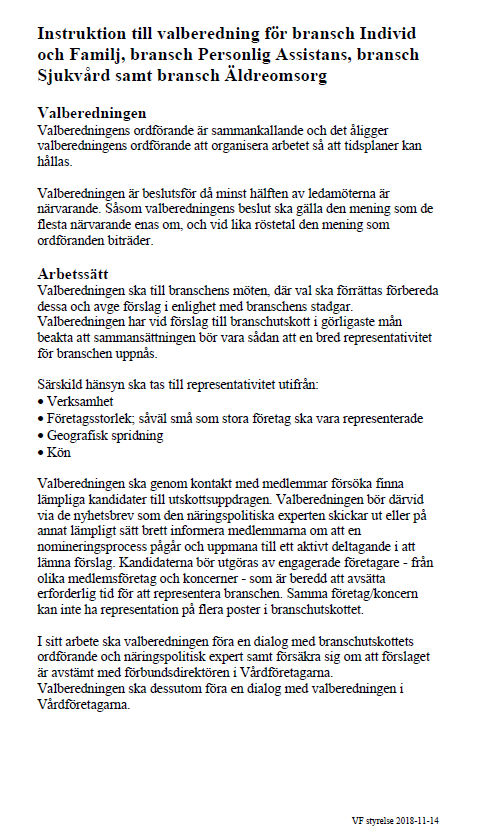 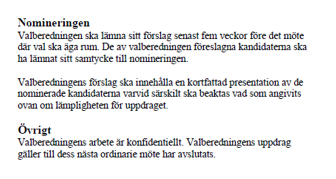 Åsa AnderssonOmvalDirektor/VD, Stiftelsen Stora Sköndal  Ulla TansenOmvalVD/Affärsområdeschef, VardagaAnders BrobergOmvalAffärsområdeschef, HumanaAviva KraitsikOmval	Verksamhetschef Föreningen Judiska HemmetKayhan UtkutugOmvalVD, EveoÅsa Walderik	OmvalAffärsområdeschef Hemomsorg, Kvalitets/Hållbarhetschef Team Olivia ABDennis Selsborg NyvalVD Kavat VårdGun KarlssonNyvalSegmentschef hemtjänst, Attendo